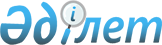 О Правилах содержания собак и кошек в городе Курчатове
					
			Утративший силу
			
			
		
					Решение Курчатовского городского маслихата Восточно-Казахстанской области от 15 апреля 2008 года N 7/58-IV. Зарегистрировано в Управлении юстиции    города Курчатова Департамента юстиции Восточно-Казахстанской области 4 мая 2008 года за N 5-3-56. Утратило силу решением Курчатовского городского маслихата Восточно-Казахстанской области от 16 июля 2012 года N 6/45-V

      Сноска. Утратило силу решением Курчатовского городского маслихата Восточно-Казахстанской области от 16.07.2012 N 6/45-V.

      

      Сноска. Наименование с изменениями, внесенными решением Курчатовского городского маслихата Восточно-Казахстанской области от 23.04.2009 N 18/137-IV (вводится в действие по истечении десяти календарных дней после дня его первого официального опубликования).

      

      В соответствии со статьями 310, 311, 387 Кодекса Республики Казахстан от 30 января 2001 года № 155 «Об административных правонарушениях», статьей 6 Закона Республики Казахстан от 23 января 2001 года № 148-II «О местном государственном управлении в Республике Казахстан» Курчатовский городской маслихат РЕШИЛ:



      1. Утвердить Правила содержания животных, выгула собак и кошек в городе Курчатове согласно приложению.



      2. Признать утратившим силу решение Курчатовского городского маслихата третьего созыва от 27 декабря 2004 года № 13/51-III «О Правилах содержания животных в городе Курчатове» (зарегистрировано в Реестре государственной регистрации нормативных правовых актов от 08 февраля 2005 года за номером 2170, опубликовано в газетах «Дидар» от 29 марта 2005 года № 32, «Рудный Алтай» от 26 марта 2005 года № 45-46).



      3. Данное решение вводится в действие по истечении десяти календарных дней после дня его первого официального опубликования.

      

      

      Председатель сессии                           Г. КОНДРАТЕНКО

      

      Секретарь Курчатовского 

      городского маслихата                            Ш. ТУЛЕУТАЕВ

Приложение

к решению 7 сессии

Курчатовского городского маслихата

от 15 апреля 2008 года

№ 7/58-IV 

ПРАВИЛА

содержания собак и кошек в городе Курчатове      Сноска. Преамбула в редакции решения Курчатовского городского маслихата Восточно-Казахстанской области от 23.04.2009 N 18/137-IV (вводится в действие по истечении десяти календарных дней после дня его первого официального опубликования).

      Настоящие Правила содержания собак и кошек в городе Курчатове разработаны в соответствии с Законом Республики Казахстан от 23 января 2001 года № 148-II «О местном государственном управлении в Республике Казахстан», Законом Республики Казахстан от 10 июля 2002 года № 339-II «О ветеринарии», Кодексом Республики Казахстан об административных правонарушениях от 30 января 2001 года № 155-II , и иными  нормативными правовыми актами Республики Казахстан, направленными на защиту населения от болезней, общих для животных и человека. 

1. Общие положения

      1. Настоящие Правила содержания собак и кошек в городе Курчатове (далее – Правила) регулируют порядок содержания и использования животных в городе, направлены на формирование основ городской политики в области обращения с животными в целях обеспечения безопасности населения.

      Сноска. Пункт 1 с изменениями, внесенными решением Курчатовского городского маслихата Восточно-Казахстанской области от 23.04.2009 N 18/137-IV (вводится в действие по истечении десяти календарных дней после дня его первого официального опубликования).



      2. Требования настоящих Правил обязательны для всех физических и юридических лиц, независимо от форм собственности и ведомственной принадлежности, владеющих животными.



      3. исключен решением Курчатовского городского маслихата Восточно-Казахстанской области от 23.04.2009 N 18/137-IV (вводится в действие по истечении десяти календарных дней после дня его первого официального опубликования). 

2. Порядок регистрации животных

      4. Регистрация животных осуществляется в соответствии с действующим законодательством Республики Казахстан.



      Обязательным условием содержания животных является:

      1) соблюдение ветеринарно-санитарных, санитарно-гигиенических правил и норм;

      2) регистрация с ежегодной перерегистрацией, вакцинация против особо опасных инфекционных болезней, обработка против паразитарных заболеваний и диагностические исследования, начиная с 1-3-х месячного возраста в ветеринарных клиниках города. Вновь приобретенные животные должны быть зарегистрированы в соответствии с действующим законодательством Республики Казахстан.



      5. Продажа и вывоз животных за пределы города разрешается только при оформлении ветеринарного документа установленного образца, где указывается дата вакцинации и дегельминтизации, которые выдаются Отделом ветеринарного надзора Курчатовской городской территориальной инспекции Комитета Государственной Инспекции в Агропромышленном комплексе Министерства сельского хозяйства Республики Казахстан (далее - Курчатовская городская территориальная инспекция КГИ в АПК МСХ РК) на основании ветеринарного паспорта. 

3. Содержание животных

      6. Владельцам животных  разрешается:

      1) содержание животных в жилых помещениях, в том числе в квартирах, где проживают две и более семьи, не связанные родственными отношениями, при условии их согласия, отсутствия у соседей медицинских противопоказаний, при соблюдении установленных ветеринарно-санитарных правил;

      2) содержание собак в индивидуальных домовладениях только на хорошо огороженной территории. О наличии собак должна быть сделана предупреждающая надпись при входе;

      3) содержание собак, кошек и других животных в «зооуголках», «живых уголках» детских и подростковых учреждениях, летних и зимних оздоровительных санаторно-курортных учреждениях с разрешения санитарно- эпидемиологической и ветеринарной служб;

      4) содержание сторожевых собак в учреждениях и организациях только на привязи или в вольере;

      5) исключен решением Курчатовского городского маслихата Восточно-Казахстанской области от 23.04.2009 N 18/137-IV (вводится в действие по истечении десяти календарных дней после дня его первого официального опубликования).

      6) исключен решением Курчатовского городского маслихата Восточно-Казахстанской области от 23.04.2009 N 18/137-IV (вводится в действие по истечении десяти календарных дней после дня его первого официального опубликования). 

4. Порядок выгула животных

      7. При выгуле собак и кошек владельцы должны соблюдать следующие требования:

      1) выводить собак на прогулку разрешается на поводке, длина которого позволяет контролировать поведение животного; на собак, представляющих угрозу для людей и животных должен надеваться намордник;

      2) при отсутствии запрещающих надписей «вход с животными запрещен» разрешается появление владельца с собакой  в наморднике и коротком поводке в учреждениях, непродовольственных магазинах, почты и других общественных местах;

      3) перевозить собак и кошек на городском транспорте допускается при условии,исключающем беспокойство пассажиров. При этом животные должны быть либо в наморднике, либо в специальных клетках, сумках;

      4) владелец животного имеет право на ограниченное время оставить собаку на коротком поводке возле магазина или другого учреждения (крупную собаку в наморднике).

      Сноска. Пункт 7 с изменениями, внесенными решением Курчатовского городского маслихата Восточно-Казахстанской области от 23.04.2009 N 18/137-IV (вводится в действие по истечении десяти календарных дней после дня его первого официального опубликования).



      8. Владельцам животных запрещается:

      1) выгуливать животных на территориях детских дворовых площадок, детских дошкольных учреждений, школ и учебных заведений, объектов здравоохранения, спортивных площадок, парков, водозаборов и городского пляжа;

      2) исключен решением Курчатовского городского маслихата Восточно-Казахстанской области от 23.04.2009 N 18/137-IV (вводится в действие по истечении десяти календарных дней после дня его первого официального опубликования).

       3) приводить и содержать животных на предприятиях общественного питания, в торговых и производственных залах продовольственных магазинов;

      4) содержать животных в местах общественного пользования: в подъездах, на лестничных клетках и чердаках, в подвалах, в коридорах общежитий;

      5) проводить собачьи бои на территории города Курчатова;

      6) продавать щенков в неустановленных местах, без ветеринарных документов на животных (ветеринарный паспорт, щенячья карта, сертификат породности);

      7) выбрасывать трупы животных и самостоятельно проводить захоронение;

      8) исключен решением Курчатовского городского маслихата Восточно-Казахстанской области от 23.04.2009 N 18/137-IV (вводится в действие по истечении десяти календарных дней после дня его первого официального опубликования). 

5. Права владельцев животных

      9. Зарегистрированные животные является собственностью их владельца и как всякая собственность охраняются законом.



      10. Животное может быть изъято у владельца по решению суда или в ином случае предусмотренным действующим законодательством Республики Казахстан в области ветеринарии. 

6. Обязанности владельцев животных

      11. Владельцы животных обязаны выполнять ниже перечисленные требования:

      1) соблюдать зоогигиенические и ветеринарные (ветеринарно-санитарные) требования при размещении, строительстве, реконструкции и вводе в эксплуатацию объектов государственного ветеринарного надзора, связанных с содержанием, разведением и транспортировкой животных ;

      2) извещать органы государственного ветеринарного надзора о вновь приобретенных животных, полученном приплоде, их убое и продаже;

      3) предоставлять ветеринарным специалистам по их требованию животных для осуществления осмотра, диагностических исследований, проведения вакцинации;

      4) извещать ветеринарных специалистов о случае внезапного падежа, одновременного заболевания нескольких животных или об их необычном поведении и до прибытия ветеринарных специалистов принимать меры к изолированному содержанию животных, подозреваемых в заболевании;

      5) проводить регулярно с целью профилактики дегельминтизацию животных, а также дератизацию, дезинфекцию, дезинсекцию в помещениях, где содержатся животные.



      12. Владельцы животных обязаны:

      1) содержать животных в соответствии с биологическими особенностями, гуманно обращаться с животными, не оставлять без присмотра, без пищи и воды, не избивать, а в случае заболевания вовремя прибегнуть к ветеринарной помощи;

      2) исключен решением Курчатовского городского маслихата Восточно-Казахстанской области от 23.04.2009 N 18/137-IV (вводится в действие по истечении десяти календарных дней после дня его первого официального опубликования).

      3) поддерживать надлежащее санитарное состояние в местах их содержания и прогулок, не загрязнять дворы, подъезды, лестничные клетки, лифты, детские площадки, дорожки, тротуары, скверы, парки, зоны отдыха; в случае загрязнения осуществлять уборку с помощью специальных приспособлений (пакет, совок);

      Сноска. Подпункт 3 с изменениями, внесенными решением Курчатовского городского маслихата Восточно-Казахстанской области от 23.04.2009 N 18/137-IV (вводится в действие по истечении десяти календарных дней после дня его первого официального опубликования).

      4) принимать необходимые меры, обеспечивающие безопасность окружающих людей и животных;

      5) о приобретении, потере или гибели животного сообщать в Отдел ветеринарного надзора Курчатовской городской территориальной инспекции КГИ в АПК МСХ РК;

      6) при нанесении животными покусов человеку или животному владельцы обязаны немедленно сообщить об этом в Отдел ветеринарного надзора Курчатовской городской территориальной инспекции КГИ в АПК МСХ РК и Отдел Департамента государственного санитарно-эпидемиологического надзора по городу Курчатову, а также до прибытия специалистов изолировать животное для осмотра и постановки на карантин;

      7) при невозможности дальнейшего содержания - произвести передачу или продажу животного новому владельцу, либо сдать в организации, занимающиеся отловом бродячих собак и кошек. 

7. Отлов безнадзорных собак и кошек

      13. Собаки и кошки, находящиеся в общественных местах (улицах, дворовых территориях, парках, скверах и прочих местах) без сопровождающих лиц, кроме оставленных владельцами на привязи, считаются бродячими, подлежат обязательному отлову специализированными учреждениями по отлову бродячих и сбору павших животных.



      14. Отловленные безнадзорные собаки и кошки помещаются в питомник для временного содержания собак и кошек и содержатся там, в течение времени, определенного действующим законодательством.



      15. Временем отлова считается время непосредственного отлова животного, зафиксированного в журнале регистрации специализированным учреждением по отлову бродячих животных. Журнал регистрации должен содержать сведения об идентификации животного и последующих действий, произведенных с животным.



      16. Отлов безнадзорных животных специализированными организациями должен осуществляться в соответствии с действующими нормами законодательства в области ветеринарии. 

8. Ответственность владельцев животных за

нарушение настоящих Правил

      17. За нарушение настоящих Правил владелец животного несет ответственность в соответствии со статьей 311 Кодекса Республики Казахстан об административных правонарушениях.

      Сноска. Пункт 17 с изменениями, внесенными решением Курчатовского городского маслихата Восточно-Казахстанской области от 23.04.2009 N 18/137-IV (вводится в действие по истечении десяти календарных дней после дня его первого официального опубликования).



      18. За несоблюдение ветеринарно-санитарных мероприятий владелец несет ответственность в соответствии со статьей 310 Кодекса Республики Казахстан об административных правонарушениях.



      19. За жестокое обращение с животными, повлекшее их гибель или увечье, владелец несет ответственность в соответствии с действующим законодательством Республики Казахстан.

      Сноска. Пункт 19 с изменениями, внесенными решением Курчатовского городского маслихата Восточно-Казахстанской области от 23.04.2009 N 18/137-IV (вводится в действие по истечении десяти календарных дней после дня его первого официального опубликования). 

9. Контроль за соблюдением Правил

      20. Контроль за соблюдением горожанами, предприятиями, организациями и учреждениями настоящих Правил осуществляют государственные органы, уполномоченные на это в соответствии с законодательством Республики Казахстан: учреждения санитарно- эпидемиологического и ветеринарного надзора, органы внутренних дел, жилищно-эксплутационные предприятия всех форм собственности.



      21. Органы государственного ветеринарного и санитарно- эпидемиологического надзора осуществляют следующие мероприятия:

      1) предупреждают, выявляют, пресекают и устраняют нарушения законодательства Республики Казахстан в области ветеринарии;

      2) осуществляют контроль за соблюдением владельцами животных ветеринарных и санитарных требований;

      3) оказывают помощь службам по отлову безнадзорных животных в организации их работы.



      22. Органы внутренних дел обеспечивают контроль за соблюдением в городе настоящих Правил в соответствии с действующим  законодательством.



      23. Местный исполнительный орган вносит предложение по установлению границ санитарных зон содержания животных.



      24. Предприятия, обслуживающие жилой фонд города, жилищные кооперативы, кооперативы собственников квартир, кондоминиумов определяют места для выгула собак на закрепленной за ними территории либо на территории микрорайона (квартала), свободной от застройки, с установкой соответствующих табличек, знаков.



      25. Жилищно-эксплутационные предприятия всех форм собственности обязаны:

      1) поддерживать санитарное состояние дворовой территории, где определен выгул собак;

      2) содержать входы в подвалы, на чердаки и другие подсобные помещения в закрытом состоянии, исключающие проникновение туда животных;

      3) сообщать организации, занимающейся отловом животных, о наличии на своей территории бездомных животных, в том числе - собак и кошек.

      

      

      Исполняющая обязанности

      Руководителя аппарата Акима 

      города Курчатова                                 Б. АШИРОВА
					© 2012. РГП на ПХВ «Институт законодательства и правовой информации Республики Казахстан» Министерства юстиции Республики Казахстан
				